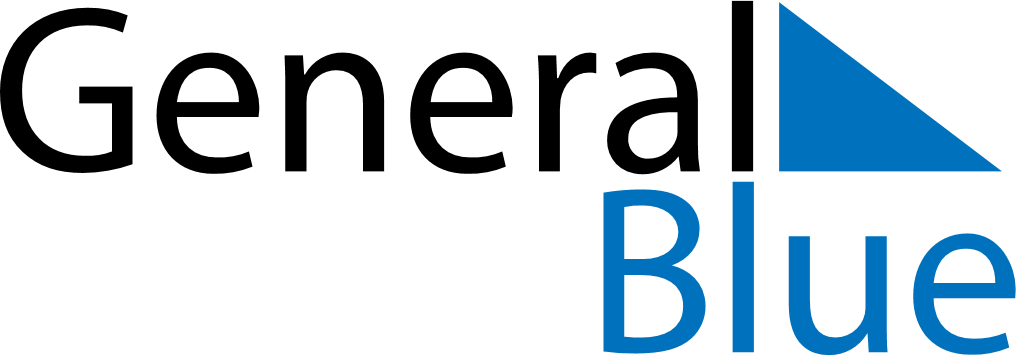 February 2023February 2023February 2023February 2023SerbiaSerbiaSerbiaSundayMondayTuesdayWednesdayThursdayFridayFridaySaturday12334567891010111213141516171718Statehood DayStatehood Day1920212223242425262728